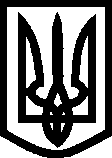 УКРАЇНА ВИКОНАВЧИЙ КОМІТЕТМЕЛІТОПОЛЬСЬКОЇ  МІСЬКОЇ  РАДИЗапорізької областіР О З П О Р Я Д Ж Е Н Н Яміського голови04.03.2020										№ 97-рПро скликання 05.03.2020 позачергового засідання виконавчого комітету Мелітопольської міської ради Запорізької областіКеруючись Законом України «Про місцеве самоврядування в Україні»,       відповідно до Регламенту роботи виконавчого комітету Мелітопольської міської ради Запорізької області, затвердженого рішенням виконавчого комітету Мелітопольської міської ради Запорізької області від 27.12.2010 № 317                               (з доповненнями та змінами), на підставі доповідної записки управління соціально-економічного розвитку міста від 03.03.2020 № 22, з метою розгляду питання про коригування тарифів на теплову енергію ТОВ «ТЕПЛО-МЕЛІТОПОЛЬ»ЗОБОВ'ЯЗУЮ:1. Скликати 05 березня 2020 року о 09-00 позачергове засідання виконавчого комітету Мелітопольської міської ради Запорізької області.2. Начальника організаційного відділу департаменту протокольної служби міського голови Федєчкіна В. та начальника загального відділу Павленко Н. забезпечити підготовку та організацію проведення позачергового засідання виконкому.3. Контроль за виконанням цього розпорядження покласти на керуючого справами виконавчого комітету Семікіна М.Секретар Мелітопольської міської ради		      Роман РОМАНОВ